ПРОЕКТ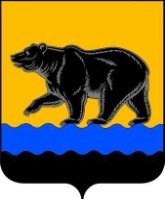 ДУМА  ГОРОДА  НЕФТЕЮГАНСКАР Е Ш Е Н И ЕО внесении изменений в Положение о комитете физической культуры и спорта администрации города НефтеюганскаПринято Думой города «__» _________ 2019 годаВ соответствии с Федеральным законом от 06.10.2003 № 131-ФЗ «Об общих принципах организации местного самоуправления в Российской Федерации», руководствуясь Уставом города Нефтеюганска, заслушав решение комиссии по социальным вопросам, Дума города решила:1.Внести в Положение о комитете физической культуры и спорта администрации города Нефтеюганска, утвержденное решением Думы города Нефтеюганска от 21.02.2018 №335-VI, следующие изменения:1.1.В пункте 2 приложения к Положению:1.1.1.Слова «факс: 27-63-27» исключить;1.1.2.Слова «komitetfkis5-11@mail.ru» заменить на слова «sportkomitet@admugansk.ru».2.Разместить решение на официальном сайте органов местного самоуправления города Нефтеюганска в сети Интернет.3.Решение вступает в силу после его подписания.Председатель Думы                                                                          Н.Е.Цыбулько«___» _______ 2019 года№ ______-VI